Anlage zum Antrag auf Anerkennung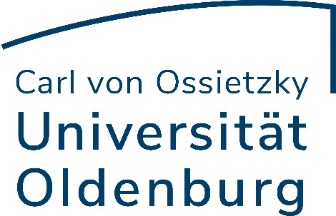 (Fachbachelor Physik)Hinweis: Das Formular orientiert sich an der jeweils aktuellen Prüfungsordnung. Bei abweichenden Anträgen ggf. Blankoformular nutzen.Hinweise zur Antragstellung:"Antrag auf Anerkennung von Prüfungsleistungen" und Anlage für das beantragte Fach bzw. den Professionalisierungsbereich mit den Nachweisen (Notenbescheinigung, Zeugnis, etc.) zu einer Gesamtdatei im PDF-Format zusammenfügen und per Mail an die o.g. Adresse senden.Weitere Ausführungen zur Antragstellung: https://uol.de/anerkennung Vorgelegte LeistungAnzuerkennendes ModulKPNoteBemerkungenMitgebrachte Prüfungsleistung, die an der UOL anerkannt werden soll. Modul- bzw. Veranstaltungstitel laut beigefügtem NachweisModul an der UOL, für das die vorgelegte Leistung anerkannt werden soll. (Modulkürzel und Modulname angeben)desModulsan der UOLwird vom Prüfungs-amt ermitteltwird vom Prüfungsamt ausgefülltBasiscurriculum im Umfang von 30 KPBasiscurriculum im Umfang von 30 KPBasiscurriculum im Umfang von 30 KPBasiscurriculum im Umfang von 30 KPBasiscurriculum im Umfang von 30 KPphy010: Experimentalphysik I (Mechanik) 6phy020: Experimentalphysik II (Elektrodynamik und Optik) 6phy011: Grundpraktikum Physik (Teil I) 6phy110: Einführung in die theoretische Physik 12Aufbaucurriculum im Umfang von 90 KPAufbaucurriculum im Umfang von 90 KPAufbaucurriculum im Umfang von 90 KPAufbaucurriculum im Umfang von 90 KPAufbaucurriculum im Umfang von 90 KPphy030: Experimentalphysik III: Atom und Molekülphysik 6phy040: Experimentalphysik IV: Thermodynamik und Statistik 6phy050: Experimentalphysik V: Festkörperphysik 9phy011: Grundpraktikum Physik (Teil II) 6phy120: Theoretische Physik I: Klassische Teilchen u. Felder I 9phy130: Theoretische Physik II: Quantenmechanik 9phy140: Theoretische Physik III: Thermodynamik und Statistik 9phy150: Numerische Methoden der Physik 6mat020: Analysis I 9mat030: Analysis II a: Integralrechnung einer Variablen und Differentialgleichungen 6mat050: Lineare Algebra 9mat965: Mathematische Methoden der Physik 6BachelorarbeitBachelorarbeitBachelorarbeitBachelorarbeitBachelorarbeitBachelorarbeitsmodul15